РЕШЕНИЕВ соответствии с Решением Городской Думы Петропавловск-Камчатского городского округа от 31.10.2013 № 145-нд «О наградах и почетных званиях Петропавловск-Камчатского городского округа» Городская Дума Петропавловск-Камчатского городского округаРЕШИЛА:1. Наградить Почетными грамотами Городской Думы Петропавловск-Камчатского городского округа за значительный вклад в развитие на территории Петропавловск-Камчатского городского округа образования в результате многолетнего добросовестного труда, высокого уровня профессионализма и в связи с празднованием 30-летнего юбилея муниципального автономного общеобразовательного учреждения «Средняя школа № 27» Петропавловск-Камчатского городского округа следующих работников:Алемасову Елену Леонидовну – учителя начальных классов;Беляеву Светлану Валерьевну – учителя начальных классов;Гарбуз Елену Георгиевну – учителя истории;Грязнову Елену Владимировну – учителя истории;Данилову Марину Валерьевну – повара;Дикевич Галину Антоновну – заместителя директора;Дмитрюкову Татьяну Федоровну – учителя начальных классов;Зарубину Людмилу Алексеевну – уборщика служебных помещений;Клёхта Ирину Мунировну – заведующего производством;Кондра Аллу Владимировну – гардеробщика;Кордюк Варвару Андреевну – учителя истории;Кравченко Екатерину Михайловну – педагога-организатора;Кравченко Ирину Викторовну – учителя биологии;Кудряшову Евгению Павловну – учителя начальных классов;Лагоша Татьяну Васильевну – учителя начальных классов;Лазо Викторию Сергеевну – учителя начальных классов;Оборкину Тамару Андреевну – учителя начальных классов;Окопную Елену Владимировну – учителя изобразительного искусства;Павлову Ирину Владимировну – заместителя директора по учебно-воспитательной работе;Паламарчук Наталью Георгиевну – учителя физики;Пасюкову Раису Николаевну – учителя географии;Попач Светлану Владимировну – учителя начальных классов;Рыжкову Светлану Николаевну – учителя русского языка и литературы;Спешилова Александра Сергеевича – учителя математики.2. Разместить настоящее решение на официальном сайте Городской Думы Петропавловск-Камчатского городского округа в информационно-
телекоммуникационной сети «Интернет».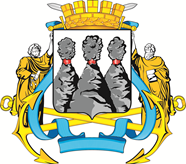 ГОРОДСКАЯ ДУМАПЕТРОПАВЛОВСК-КАМЧАТСКОГО ГОРОДСКОГО ОКРУГАот 30.10.2019 № 552-р23-я сессияг.Петропавловск-КамчатскийО награждении Почетными грамотами Городской Думы Петропавловск-Камчатского городского округа работников муниципального автономного общеобразовательного учреждения «Средняя школа № 27» Петропавловск-Камчатского городского округаПредседатель Городской Думы Петропавловск-Камчатского городского округа Г.В. Монахова